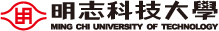 電子工程系碩士班學生產業技術實務實習報告題目：○○○○○○○○○○○○○○○○目錄表目錄圖目錄第一章  前言1.1 ○○○○○○○○○○○○○○○○○○○○○○○○○○○○○○○○○○○○○○○○○○○○○○○○○○○○○○○○○○○○○○○○表1-1 ○○○○1.2 ○○○○○○○○○○○○○○○○○○○○○○○○○○○○○○○○○○○○○○○○○○○○○○○○○○○○○○○○○○○○○○○○圖1- 1 ○○○○第二章  ○○○○2.1 ○○○○○○○○○○○○○○○○○○○○○○○○○○○○○○○○○○○○○○○○○○○○○○○○○○○○○○○○○○○○○○○○表2-1 ○○○○2.2 ○○○○○○○○○○○○○○○○○○○○○○○○○○○○○○○○○○○○○○○○○○○○○○○○○○○○○○○○○○○○○○○○圖2-1 ○○○○第N章  建議與心得N.1 ○○○○○○○○○○○○○○○○○○○○○○○○○○○○○○○○○○○○○○○○○○○○○○○○○○○○○○○○○○○○○○○○N.2 ○○○○○○○○○○○○○○○○○○○○○○○○○○○○○○○○○○○○○○○○○○○○○○○○○○○○○○○○○○○○○○○○參考文獻○○○○○○○○○○○○○○○○○○○○○○○○○○○○○○○○○○○○○○○○○○○○○○○○○○○○○○○○○○○明志科技大學學生產業技術實務實習成績考評表（業界輔導老師用）   高階主管：　　　　　　　 部門主管：　　　　　業界輔導老師(部門指導員)：明志科技大學學生產業技術實務實習成績考評表（輔導老師用）　　　　　　　　　　　　　　                    輔導老師：學       年：          學年   第     階段          學年   第     階段課       程：產業技術實務實習（一）產業技術實務實習（一）學       制：碩士班碩士班班       級：電子工程系碩士班         年級電子工程系碩士班         年級學       號：姓       名：實 習 部 門：指 導 老 師：報告繳交日期（實習學生填）：報告繳交日期（實習學生填）：     年     月     日報告收件日期（業界輔導老師填）：報告收件日期（業界輔導老師填）：     年     月     日班級　　　　電子工程系碩士班　　　年級　　　　電子工程系碩士班　　　年級　　　　電子工程系碩士班　　　年級　　　　電子工程系碩士班　　　年級實習學期       學年     學期       學年     學期       學年     學期姓名學    號合作機構　　　　　　　　　(公司)　　　　　　　　(部門)　　　　　　　　　　　　　　　　　　　(公司)　　　　　　　　(部門)　　　　　　　　　　　　　　　　　　　(公司)　　　　　　　　(部門)　　　　　　　　　　　　　　　　　　　(公司)　　　　　　　　(部門)　　　　　　　　　　　　　　　　　　　(公司)　　　　　　　　(部門)　　　　　　　　　　　　　　　　　　　(公司)　　　　　　　　(部門)　　　　　　　　　　　　　　　　　　　(公司)　　　　　　　　(部門)　　　　　　　　　　　　　　　　　　　(公司)　　　　　　　　(部門)　　　　　　　　　　實習評核期間自 　　年　　 月　　 日至 　　年　　 月　　 日止自 　　年　　 月　　 日至 　　年　　 月　　 日止自 　　年　　 月　　 日至 　　年　　 月　　 日止自 　　年　　 月　　 日至 　　年　　 月　　 日止自 　　年　　 月　　 日至 　　年　　 月　　 日止自 　　年　　 月　　 日至 　　年　　 月　　 日止自 　　年　　 月　　 日至 　　年　　 月　　 日止自 　　年　　 月　　 日至 　　年　　 月　　 日止工作表現評核工作表現評核工作表現評核工作表現評核實習報告評核實習報告評核實習報告評核實習報告評核實習報告評核評　核　項　目評　核　項　目配分得分評　核　項　目評　核　項　目評　核　項　目配分得分1.敬業精神1.敬業精神201.報告結構與編排1.報告結構與編排1.報告結構與編排102.品質效率2.品質效率202.內容專業與深度2.內容專業與深度2.內容專業與深度203.學習熱忱(採計參與實習機構所開設訓練課程)3.學習熱忱(採計參與實習機構所開設訓練課程)103.學習心得與建議3.學習心得與建議3.學習心得與建議54.團隊合群、職業倫理4.團隊合群、職業倫理104.繳交報告準時性　(遲交一天扣1分)4.繳交報告準時性　(遲交一天扣1分)4.繳交報告準時性　(遲交一天扣1分)5小　計(1)小　計(1)60小　計(2)小　計(2)小　計(2)40階段考勤（3）（用人部門填寫）階段考勤（3）（用人部門填寫）事假         小時（扣0.2分/小時）扣     分一般病假     小時（扣0.1分/小時）扣     分住院病假     小時（扣0.03分/小時）扣     分  合計扣    分曠職         小時（扣0.5分/小時）扣     分遲到早退     次（扣0.2分/次） 扣     分事假         小時（扣0.2分/小時）扣     分一般病假     小時（扣0.1分/小時）扣     分住院病假     小時（扣0.03分/小時）扣     分  合計扣    分曠職         小時（扣0.5分/小時）扣     分遲到早退     次（扣0.2分/次） 扣     分事假         小時（扣0.2分/小時）扣     分一般病假     小時（扣0.1分/小時）扣     分住院病假     小時（扣0.03分/小時）扣     分  合計扣    分曠職         小時（扣0.5分/小時）扣     分遲到早退     次（扣0.2分/次） 扣     分事假         小時（扣0.2分/小時）扣     分一般病假     小時（扣0.1分/小時）扣     分住院病假     小時（扣0.03分/小時）扣     分  合計扣    分曠職         小時（扣0.5分/小時）扣     分遲到早退     次（扣0.2分/次） 扣     分事假         小時（扣0.2分/小時）扣     分一般病假     小時（扣0.1分/小時）扣     分住院病假     小時（扣0.03分/小時）扣     分  合計扣    分曠職         小時（扣0.5分/小時）扣     分遲到早退     次（扣0.2分/次） 扣     分事假         小時（扣0.2分/小時）扣     分一般病假     小時（扣0.1分/小時）扣     分住院病假     小時（扣0.03分/小時）扣     分  合計扣    分曠職         小時（扣0.5分/小時）扣     分遲到早退     次（扣0.2分/次） 扣     分事假         小時（扣0.2分/小時）扣     分一般病假     小時（扣0.1分/小時）扣     分住院病假     小時（扣0.03分/小時）扣     分  合計扣    分曠職         小時（扣0.5分/小時）扣     分遲到早退     次（扣0.2分/次） 扣     分主管評核成績（1）＋（2）-（3）主管評核成績（1）＋（2）-（3）主管評語：主管評語：主管評語：主管評語：主管評語：主管評語：主管評語：主管評語：主管評語：主管建議事項：主管建議事項：主管建議事項：主管建議事項：主管建議事項：主管建議事項：主管建議事項：主管建議事項：主管建議事項：說明：一、雙線以上欄位由實習學生詳細填寫，雙線以下交由部門主管評核並惠賜意見。      二、實習評分標準：　　　三、遞送順序：學生實習報告→部門指導員→部門主管→高階主管→輔導老師(或明志科大研發處代轉)→          班導師→各系存查。　　　四、報告結構內容有誤或寫作草率，請退回學生修訂或重寫。    　五、每三個月繳交一份實習報告，繳交日期為：說明：一、雙線以上欄位由實習學生詳細填寫，雙線以下交由部門主管評核並惠賜意見。      二、實習評分標準：　　　三、遞送順序：學生實習報告→部門指導員→部門主管→高階主管→輔導老師(或明志科大研發處代轉)→          班導師→各系存查。　　　四、報告結構內容有誤或寫作草率，請退回學生修訂或重寫。    　五、每三個月繳交一份實習報告，繳交日期為：說明：一、雙線以上欄位由實習學生詳細填寫，雙線以下交由部門主管評核並惠賜意見。      二、實習評分標準：　　　三、遞送順序：學生實習報告→部門指導員→部門主管→高階主管→輔導老師(或明志科大研發處代轉)→          班導師→各系存查。　　　四、報告結構內容有誤或寫作草率，請退回學生修訂或重寫。    　五、每三個月繳交一份實習報告，繳交日期為：說明：一、雙線以上欄位由實習學生詳細填寫，雙線以下交由部門主管評核並惠賜意見。      二、實習評分標準：　　　三、遞送順序：學生實習報告→部門指導員→部門主管→高階主管→輔導老師(或明志科大研發處代轉)→          班導師→各系存查。　　　四、報告結構內容有誤或寫作草率，請退回學生修訂或重寫。    　五、每三個月繳交一份實習報告，繳交日期為：說明：一、雙線以上欄位由實習學生詳細填寫，雙線以下交由部門主管評核並惠賜意見。      二、實習評分標準：　　　三、遞送順序：學生實習報告→部門指導員→部門主管→高階主管→輔導老師(或明志科大研發處代轉)→          班導師→各系存查。　　　四、報告結構內容有誤或寫作草率，請退回學生修訂或重寫。    　五、每三個月繳交一份實習報告，繳交日期為：說明：一、雙線以上欄位由實習學生詳細填寫，雙線以下交由部門主管評核並惠賜意見。      二、實習評分標準：　　　三、遞送順序：學生實習報告→部門指導員→部門主管→高階主管→輔導老師(或明志科大研發處代轉)→          班導師→各系存查。　　　四、報告結構內容有誤或寫作草率，請退回學生修訂或重寫。    　五、每三個月繳交一份實習報告，繳交日期為：說明：一、雙線以上欄位由實習學生詳細填寫，雙線以下交由部門主管評核並惠賜意見。      二、實習評分標準：　　　三、遞送順序：學生實習報告→部門指導員→部門主管→高階主管→輔導老師(或明志科大研發處代轉)→          班導師→各系存查。　　　四、報告結構內容有誤或寫作草率，請退回學生修訂或重寫。    　五、每三個月繳交一份實習報告，繳交日期為：說明：一、雙線以上欄位由實習學生詳細填寫，雙線以下交由部門主管評核並惠賜意見。      二、實習評分標準：　　　三、遞送順序：學生實習報告→部門指導員→部門主管→高階主管→輔導老師(或明志科大研發處代轉)→          班導師→各系存查。　　　四、報告結構內容有誤或寫作草率，請退回學生修訂或重寫。    　五、每三個月繳交一份實習報告，繳交日期為：說明：一、雙線以上欄位由實習學生詳細填寫，雙線以下交由部門主管評核並惠賜意見。      二、實習評分標準：　　　三、遞送順序：學生實習報告→部門指導員→部門主管→高階主管→輔導老師(或明志科大研發處代轉)→          班導師→各系存查。　　　四、報告結構內容有誤或寫作草率，請退回學生修訂或重寫。    　五、每三個月繳交一份實習報告，繳交日期為：班級　　　　電子工程系碩士班　　　年級　　　　電子工程系碩士班　　　年級　　　　電子工程系碩士班　　　年級　　　　電子工程系碩士班　　　年級實習學期     學年     學期     學年     學期     學年     學期姓名學    號合作機構　　　　　　　　　　(公司)　　　　　　　　(部門) 　　　　　　　　　　(公司)　　　　　　　　(部門) 　　　　　　　　　　(公司)　　　　　　　　(部門) 　　　　　　　　　　(公司)　　　　　　　　(部門) 　　　　　　　　　　(公司)　　　　　　　　(部門) 　　　　　　　　　　(公司)　　　　　　　　(部門) 　　　　　　　　　　(公司)　　　　　　　　(部門) 　　　　　　　　　　(公司)　　　　　　　　(部門) 實習評核期間自 　　年　　 月　　 日至 　　年　　 月　　 日止（每三個月為一階段）自 　　年　　 月　　 日至 　　年　　 月　　 日止（每三個月為一階段）自 　　年　　 月　　 日至 　　年　　 月　　 日止（每三個月為一階段）自 　　年　　 月　　 日至 　　年　　 月　　 日止（每三個月為一階段）自 　　年　　 月　　 日至 　　年　　 月　　 日止（每三個月為一階段）自 　　年　　 月　　 日至 　　年　　 月　　 日止（每三個月為一階段）自 　　年　　 月　　 日至 　　年　　 月　　 日止（每三個月為一階段）自 　　年　　 月　　 日至 　　年　　 月　　 日止（每三個月為一階段）學習表現評核學習表現評核學習表現評核學習表現評核實習報告評核實習報告評核實習報告評核實習報告評核實習報告評核評　核　項　目評　核　項　目配分得分評　核　項　目評　核　項　目評　核　項　目配分得分1.學習成果與效益1.學習成果與效益201.報告結構與編排1.報告結構與編排1.報告結構與編排102.處事態度與觀念2.處事態度與觀念202.內容專業與深度2.內容專業與深度2.內容專業與深度203.學習熱忱3.學習熱忱103.學習心得與建議3.學習心得與建議3.學習心得與建議54.平時聯繫與互動4.平時聯繫與互動104.口頭報告4.口頭報告4.口頭報告5小　計(1)小　計(1)60小　計(2)小　計(2)小　計(2)40(一)輔導老師評核得分(一)輔導老師評核得分評語與建議：評語與建議：評語與建議：評語與建議：評語與建議：(二)指導主管評核得分    （依據主管考評表）(二)指導主管評核得分    （依據主管考評表）評語與建議：評語與建議：評語與建議：評語與建議：評語與建議：實習成績得分[(一)＋(二)]/2實習成績得分[(一)＋(二)]/2評語與建議：評語與建議：評語與建議：評語與建議：評語與建議：說明：一、雙線以上欄位先由實習學生詳細填寫，雙線以下交由輔導老師評核，並檢附於報告內。      二、實習評分標準：　　　三、遞送順序：學生口頭報告→輔導老師→班導師→各系存查。說明：一、雙線以上欄位先由實習學生詳細填寫，雙線以下交由輔導老師評核，並檢附於報告內。      二、實習評分標準：　　　三、遞送順序：學生口頭報告→輔導老師→班導師→各系存查。說明：一、雙線以上欄位先由實習學生詳細填寫，雙線以下交由輔導老師評核，並檢附於報告內。      二、實習評分標準：　　　三、遞送順序：學生口頭報告→輔導老師→班導師→各系存查。說明：一、雙線以上欄位先由實習學生詳細填寫，雙線以下交由輔導老師評核，並檢附於報告內。      二、實習評分標準：　　　三、遞送順序：學生口頭報告→輔導老師→班導師→各系存查。說明：一、雙線以上欄位先由實習學生詳細填寫，雙線以下交由輔導老師評核，並檢附於報告內。      二、實習評分標準：　　　三、遞送順序：學生口頭報告→輔導老師→班導師→各系存查。說明：一、雙線以上欄位先由實習學生詳細填寫，雙線以下交由輔導老師評核，並檢附於報告內。      二、實習評分標準：　　　三、遞送順序：學生口頭報告→輔導老師→班導師→各系存查。說明：一、雙線以上欄位先由實習學生詳細填寫，雙線以下交由輔導老師評核，並檢附於報告內。      二、實習評分標準：　　　三、遞送順序：學生口頭報告→輔導老師→班導師→各系存查。說明：一、雙線以上欄位先由實習學生詳細填寫，雙線以下交由輔導老師評核，並檢附於報告內。      二、實習評分標準：　　　三、遞送順序：學生口頭報告→輔導老師→班導師→各系存查。說明：一、雙線以上欄位先由實習學生詳細填寫，雙線以下交由輔導老師評核，並檢附於報告內。      二、實習評分標準：　　　三、遞送順序：學生口頭報告→輔導老師→班導師→各系存查。